健康教育一、服务对象辖区内常住居民。二、服务内容（一）健康教育内容1.宣传普及《中国公民健康素养——基本知识与技能（2015年版）》。配合有关部门开展公民健康素养促进行动。2.对青少年、妇女、老年人、残疾人、0～6岁儿童家长等人群进行健康教育。3.开展合理膳食、控制体重、适当运动、心理平衡、改善睡眠、限盐、控烟、限酒、科学就医、合理用药、戒毒等健康生活方式和可干预危险因素的健康教育。4.开展心脑血管、呼吸系统、内分泌系统、肿瘤、精神疾病等重点慢性非传染性疾病和结核病、肝炎、艾滋病等重点传染性疾病的健康教育。5.开展食品卫生、职业卫生、放射卫生、环境卫生、饮水卫生、学校卫生等公共卫生问题的健康教育。6.开展突发公共卫生事件应急处置、防灾减灾、家庭急救等健康教育。7.宣传普及医疗卫生法律法规及相关政策。（二）服务形式及要求1.提供健康教育资料（1）发放印刷资料印刷资料包括健康教育折页、健康教育处方和健康手册等。放置在乡镇卫生院、村卫生室、社区卫生服务中心（站）的候诊区、诊室、咨询台等处。每个机构每年提供不少于12种内容的印刷资料，并及时更新补充，保障使用。（2）播放音像资料音像资料为视听传播资料，如VCD、DVD等各种影音视频资料。机构正常应诊的时间内，在乡镇卫生院、社区卫生服务中心门诊候诊区、观察室、健教室等场所或宣传活动现场播放。每个机构每年播放音像资料不少于6种。2.设置健康教育宣传栏乡镇卫生院和社区卫生服务中心宣传栏不少于2个，村卫生室和社区卫生服务站宣传栏不少于1个，每个宣传栏的面积不少于2平方米。宣传栏一般设置在机构的户外、健康教育室、候诊室、输液室或收费大厅的明显位置，宣传栏中心位置距地面1.5～1.6米高。每个机构每2个月最少更换1次健康教育宣传栏内容。3.开展公众健康咨询活动利用各种健康主题日或针对辖区重点健康问题，开展健康咨询活动并发放宣传资料。每个乡镇卫生院、社区卫生服务中心每年至少开展9次公众健康咨询活动。4.举办健康知识讲座定期举办健康知识讲座，引导居民学习、掌握健康知识及必要的健康技能，促进辖区内居民的身心健康。每个乡镇卫生院和社区卫生服务中心每月至少举办1次健康知识讲座，村卫生室和社区卫生服务站每两个月至少举办1次健康知识讲座。5.开展个体化健康教育乡镇卫生院、村卫生室和社区卫生服务中心（站）的医务人员在提供门诊医疗、上门访视等医疗卫生服务时，要开展有针对性的个体化健康知识和健康技能的教育。三、服务流程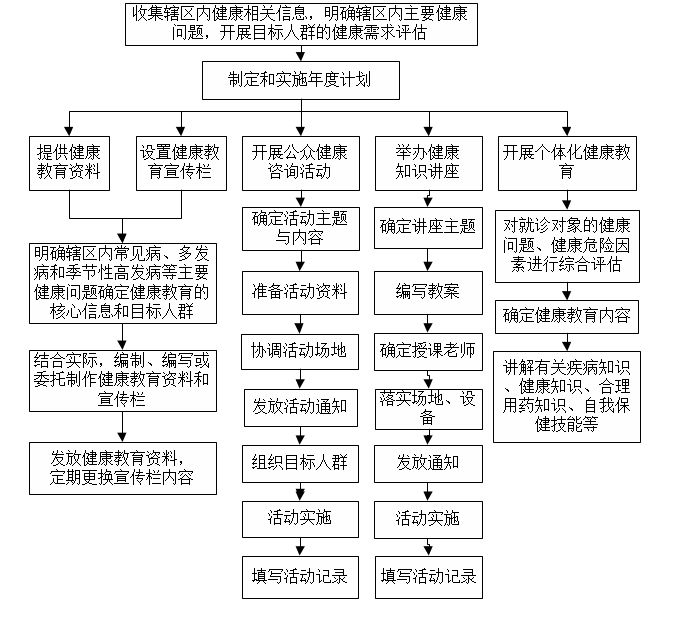 四、服务要求（一）乡镇卫生院和社区卫生服务中心应配备专（兼）职人员开展健康教育工作，每年接受健康教育专业知识和技能培训不少于8学时。树立全员提供健康教育服务的观念，将健康教育与日常提供的医疗卫生服务结合起来。（二）具备开展健康教育的场地、设施、设备，并保证设施设备完好，正常使用。（三）制定健康教育年度工作计划，保证其可操作性和可实施性。健康教育内容要通俗易懂，并确保其科学性、时效性。健康教育材料可委托专业机构统一设计、制作，有条件的地区，可利用互联网、手机短信等新媒体开展健康教育。（四）有完整的健康教育活动记录和资料，包括文字、图片、影音文件等，并存档保存。每年做好年度健康教育工作的总结评价。（五）加强与乡镇政府、街道办事处、村（居）委会、社会团体等辖区其他单位的沟通和协作，共同做好健康教育工作。（六）充分发挥健康教育专业机构的作用，接受健康教育专业机构的技术指导和考核评估。（七）充分利用基层卫生和计划生育工作网络和宣传阵地，开展健康教育工作，普及卫生健康政策和健康知识。（八）运用中医理论知识，在饮食起居、情志调摄、食疗药膳、运动锻炼等方面，对居民开展养生保健知识宣教等中医健康教育，在健康教育印刷资料、音像资料的种类、数量、宣传栏更新次数以及讲座、咨询活动次数等方面，应有一定比例的中医药内容。五、法律法规和政策文件《国家基本公共卫生服务规范（第三版）》（国卫基层发〔2017〕13号）六、服务机构信息辖区内各镇卫生院、社区卫生服务中心等项目实施机构。服务时间：周一至周五，上午8点至下午18点。七、举报投诉电话以及网上投诉渠道区卫生健康委举报投诉电话：85895000